目  录1.	硬件接线	31.1.	LED协议	31.2.	硬件接线	32.	端口配置	43.	基本模式	53.1.	基本指令	53.2.	指令流程	84.	扩展模式	94.1.	指令流程	95.	运行效果	9硬件接线LED协议该模块支持的LED协议如下，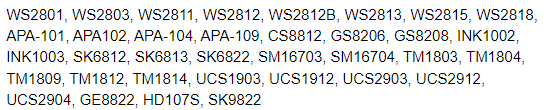 硬件接线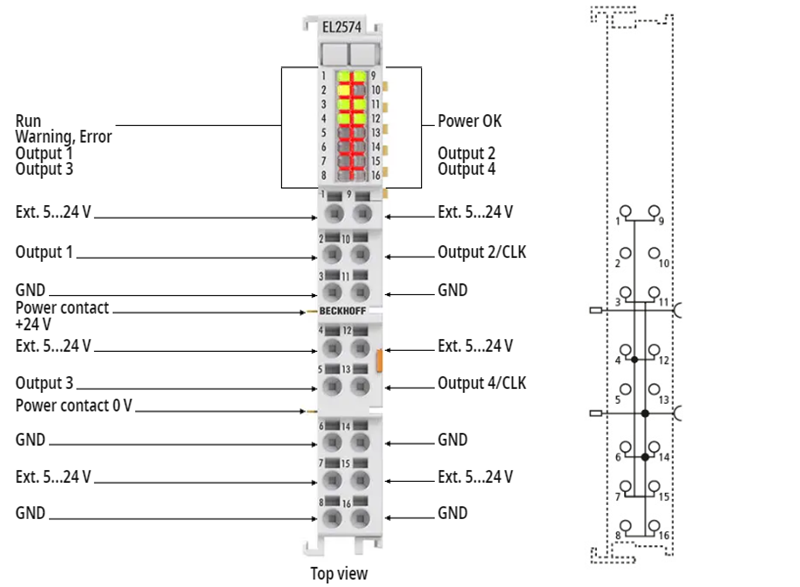 将灯组的供电Ext.5…24v和GND接入对应的端口，将信号线DIN接入Outputn端口端口配置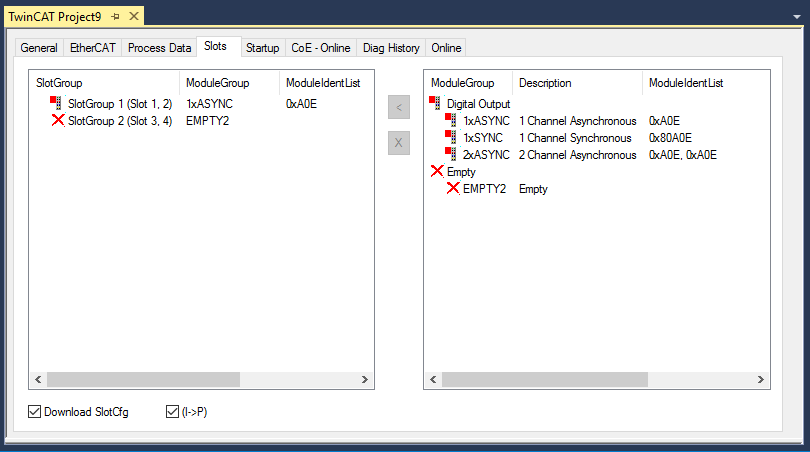 如上图，默认有两个槽组可用于配置单个通道，每个槽组包含两个子功能，每个子功能对应一个通道。根据使用的像素led类型(带有时钟的同步信号或不带时钟的异步信号)，选择对应的功能，需要注意的是，只有通道2和通道4支持CLK，因此在一个槽组下没有同时配置两个通道都为同步信号的子功能。模块可以用<按钮分配到特定的槽组，或者用x再次移除。每个SlotGroup可以分配2个ALED或1个SLED。一个未使用的通道必须分配一个“EMPTY”。CoE对象和流程数据都是从模块的配置中自动生成的。基本模式修改PDO数据为command mode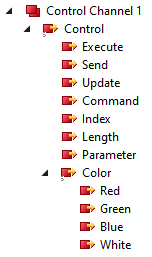 基本指令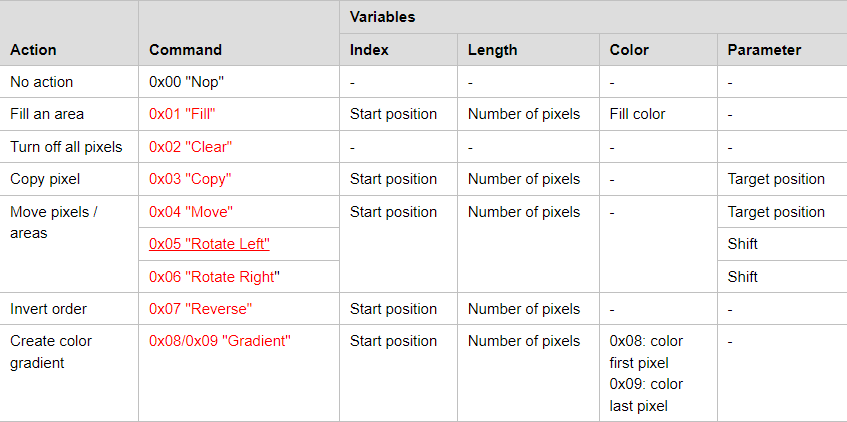 填充Command：0x01Index：起始LED的位置Length：需要填充的LED个数Color：填充的颜色，８个byte，白白红红绿绿蓝蓝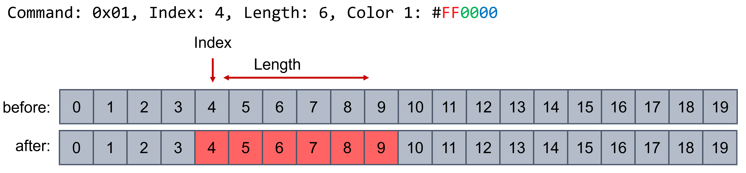 清除Command：0x02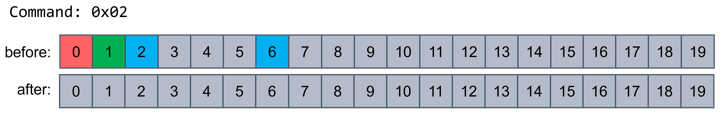 复制Command：0x03Index：起始LED的位置Length：需要填充的LED个数Parameter：目标位置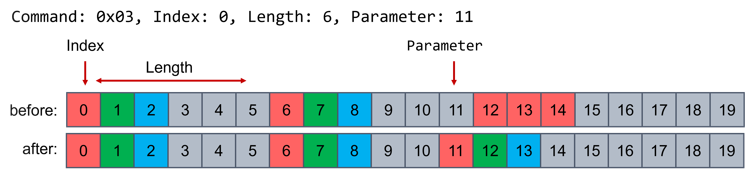 移动Command：0x04Index：起始LED的位置Length：需要填充的LED个数Parameter：目标位置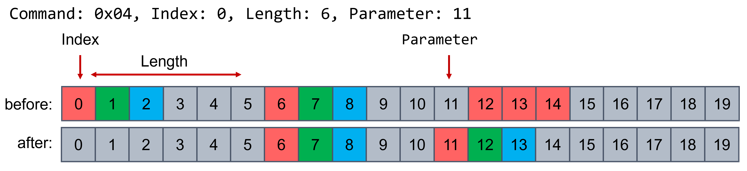 循环左移/右移Command：0x05/0x06Index：起始LED的位置Length：需要填充的LED个数Parameter：偏移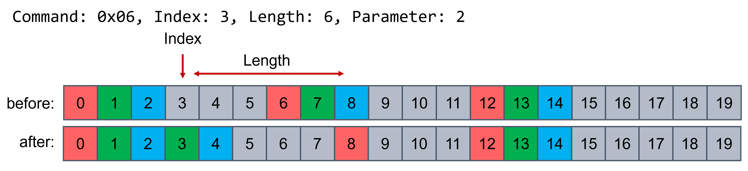 倒转Command：0x07Index：起始LED的位置Length：需要填充的LED个数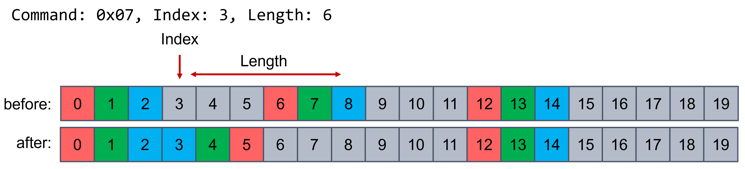 渐变Command：0x08Index：起始LED的位置Length：需要填充的LED个数Color：起始LED颜色Command：0x09Index：起始LED的位置Length：需要填充的LED个数Color：终点LED颜色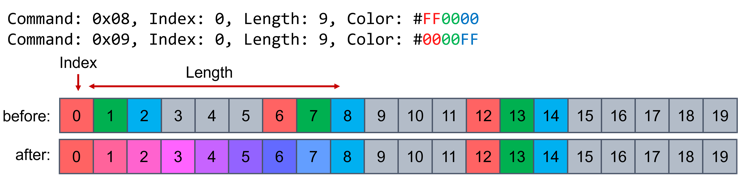 指令流程首先通过跳变沿触发Excute，再将Send和Upadte分别置为1，通过给Excute跳变沿来触发指令。在发送新数据之前，请注意Busy位和Transmit位的状态。始终确保状态对象中的Busy为FALSE，否则不会执行任何命令。当发送数据到LED时，读取帧缓冲区，这是通过Transmit位表示的。在从帧缓冲区传输数据期间，Transmit位为TRUE，为了保证数据的一致性，不能同时读写数据，必须等到该位再次为FALSE才能写入新数据。扩展模式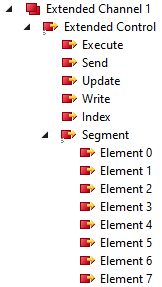 指令流程先将Excute置为1，再依次将Send、Update、Write置为1，通过对Excute触发跳变沿写入数据。Segment中的每个元素代表一个LED，即LED的位置是Index * 8，每个元素由0xWWBBGGRR构成。运行效果使用基本模式，使用填充模式，index=2，length=7，效果如下，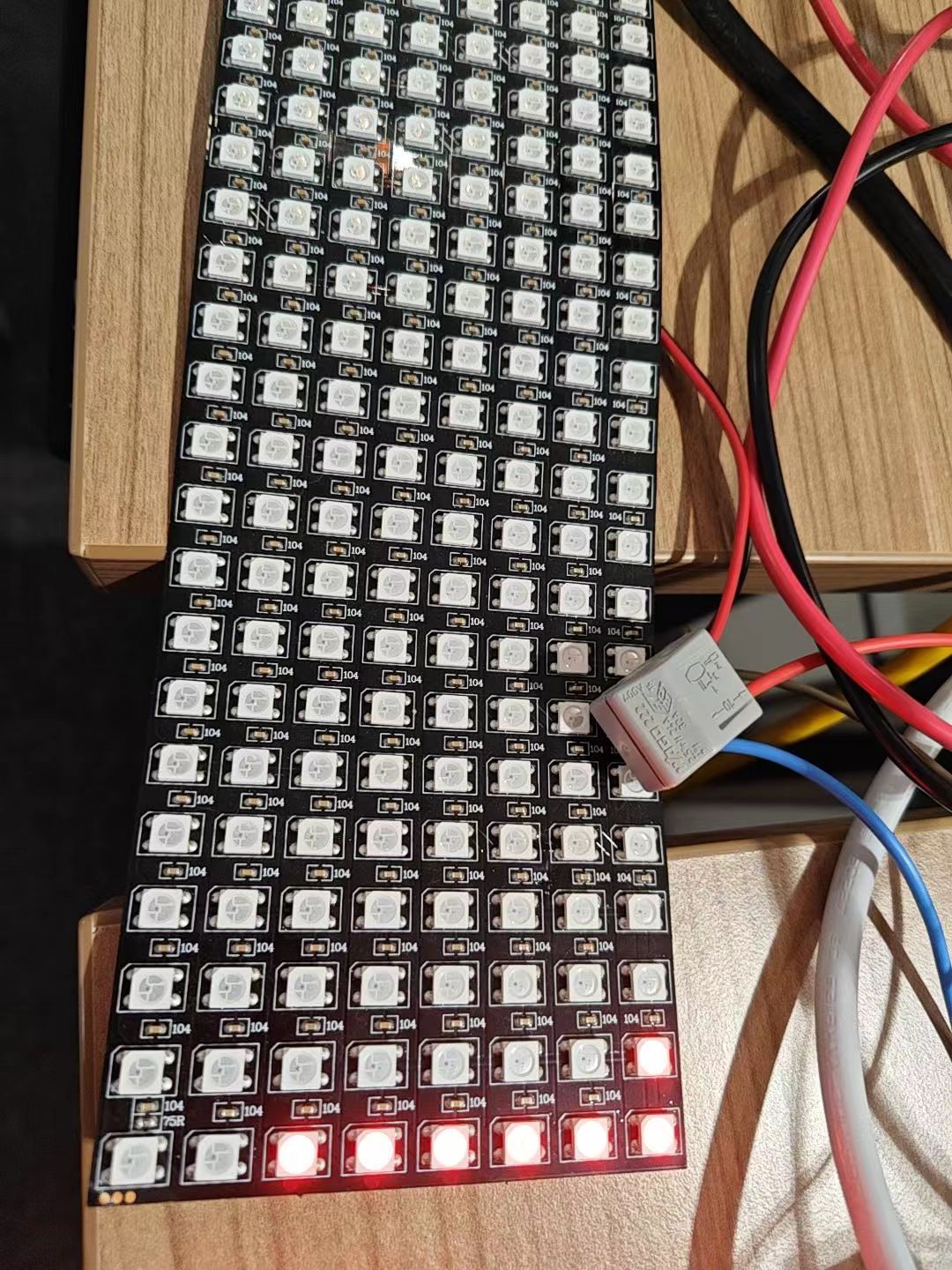 作者：袁英杰职务：华东区 技术支持工程师邮箱：yj.yuan@beckhoff.com.cn日期：2024-02-09摘  要：介绍EL2574 4通道 Pixel LED模块的使用流程。摘  要：介绍EL2574 4通道 Pixel LED模块的使用流程。附  件：附  件：历史版本：历史版本：免责声明：我们已对本文档描述的内容做测试。但是差错在所难免，无法保证绝对正确并完全满足您的使用需求。本文档的内容可能随时更新，如有改动，恕不事先通知，也欢迎您提出改进建议。免责声明：我们已对本文档描述的内容做测试。但是差错在所难免，无法保证绝对正确并完全满足您的使用需求。本文档的内容可能随时更新，如有改动，恕不事先通知，也欢迎您提出改进建议。参考信息：参考信息：